SOUTH CENTRAL REGIONAL TRANSIT DISTRICTBOARD OF DIRECTORS MEETINGWednesday, April 24, 2024– 1:30 PMDoña Ana County Commission Chambers845 North Motel Boulevard Las Cruces, New Mexico 88007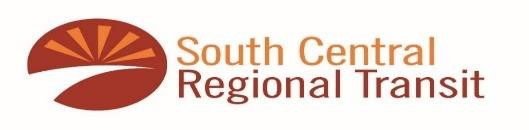 SCRTD Meeting Hosted by BOCChttps://donaanacounty.webex.com/donaanacounty/j.php?MTID=m4dee2bb9da49a38b8ccdaaafd1fdf97eWednesday, April 24, 2024 1:30 PM | 4 hours | (UTC-06:00) Mountain Time (US & Canada)Meeting number: 2632 641 9025Password: AUfxdtJc744Join by video systemDial 26326419025@donaanacounty.webex.comYou can also dial 173.243.2.68 and enter your meeting number.Join by phone+1-415-655-0003 US TollSOUTH CENTRAL REGIONAL TRANSIT DISTRICTWednesday, April 24, 2024– 1:30 PMDoña Ana County Commission Chambers845 North Motel Boulevard Las Cruces, New Mexico 88007AGENDACONSENT AGENDACALL TO ORDER PLEDGE OF ALLEGIANCE ROLL CALL APPROVE AGENDA MINUTES OF MARCH 27, 2024PUBLIC INPUT EXECUTIVE DIRECTOR’S REPORT/COMMENT- DAVID ARMIJOA RESOLUTION APPROVING THE THIRD-QUARTER FINANCIALS FOR FISCAL YEAR 2023-2024- ADAM SHEAA RESOLUTION APPROVING THE THIRD-QUARTER BUDGET  AMENDMENT FOR FISCAL YEAR 2023-2024- ADAM SHEAA RESOLUTION APPROVING SUBMISSION OF THE 2024 NO LOW GRANT A RESOLUTION APPROVING SUBMISSION OF THE 2024 5339 BUS AND BUS FACILITIES GRANT A RESOLUTION APPROVING THE JOINT POWERS AGREEMENT WITH THE NEW MEXICO MUNICIPAL LEAGUE  – ADAM SHEAA RESOLUTION APPROVING THE SOUTH CENTRAL REGIONAL TRANSIT DISTRICT NM FINANCE AUTHORITY LOAN AGREEMENT FUTURE AGENDA ITEMS/BOARD COMMENTSADJOURNMENTADOPT/APPROVENext MeetingWednesday, May 22, 2024 @ 1:30 PMUnder Government Code section 54957.5, any materials relating to an item on this agenda are distributed to the Board of Directors after the distribution of the agenda. The packet will be made available for public inspection at the time of distribution at the following location: South Central Transit District 830 Anthony Dr. Anthony NM 88021.Requests for disability-related modifications or accommodation, including auxiliary aids or services, may be made by telephoning (575) 323-1620 at the District Office. Please attempt to make such requests known at least 24 hours before the scheduled meeting.South Central RTD Board of Directors MeetingWednesday, 
March 27, 2024 - 1:30 PMMINUTESMEMBERS PRESENT:			Javier Perea, RTD Chair, City of Sunland Park		Majorie Powey, Village of Williamsburg	Diana Murillo, City of Anthony 	Yvonne Flores, City of Las CrucesMEMBERS ABSENT: 			Russell Hernandez, RTD Vice-Chair, Town of Mesilla	Robert Martinez, Village of Hatch	Manuel Sanchez, Doña Ana County SCRTD STAFF:David Armijo, SCRTD Executive DirectorSara Vasquez, SCRTD Human Resources Cristina Gamboa, SCRTD Safety Coordinator Crystal Gomez, SCRTD Accounting Assistant Veronica De La O, SCRTD Administrative AssistantAdam Shea, SCRTD Finance ManagerTim McDaniels, SCRTD Special Project PlannerOTHERS PRESENT: 	Cathy Luenenborg 		Becky Baum, RC Creations, LLC, TranscriptionistCALL TO ORDER Javier Perea called the meeting to order at approximately 1:40.PLEDGE OF ALLEGIANCEALL STAND FOR THE PLEDGE OF ALLEGIANCE.ROLL CALLA quorum was determined to be present.APPROVAL OF THE AGENDA MINUTES - February 28, 2024Motioned by Diana Murillo, second by Yvonne Flores.  Passed unanimously.PUBLIC INPUTThere was none.EXECUTIVE DIRECTOR'S REPORTDavid Armijo gave the Executive Director's report.  Grants are due by April.  Last year's submissions will be awarded in June.  Ridership for March is projected to be 11,000.  The Yellow and Silver routes operate on Sundays.  This is the third month of free bus service.  If enough funding is available in June, Phase III of the Anthony renovation will begin.  This includes finishing the parking lot and adding a restroom, replacing the gates in Anthony and Sunland Park with electric gates.  After all that is done, new bus shelters can be installed.  The RAISE Grant application is difficult, but with Tim McDaniel's help, Mr. Armijo has completed it.  Those funds will include two more electric buses, some property in Las Cruces to layover buses and maybe install a charging station, the local match, and various other things.  Mr. Armijo hopes to partner with RoadRUNNER Transit on some projects.  He hopes for about $3.9 million from this grant.  Mr. Armijo will use this grant application for others, as well.  He hopes to get the No-Low Grant.  The problem is that the Biden administration has cut funds for rural public transportation, but he hopes to be able to out-compete other organizations for these funds.  He showed a map of the stops that will be in Sierra County for the new route.  He and his staff have done a final route review and are planning to connect this route with the Green Route and coordinating with the cities involved.  Staff will be working on the coordination aspect.  The schedules are ready for approval by the cities and the target opening of the new route is Memorial Day.  The new Front Runner buses are set for the new route because they are smaller and easier to maneuver and find drivers for.  He hopes to get some of the school bus drivers to get this started.  The days will be long, so two drivers per bus will be needed and layover spots will need to be organized for the buses.  The Sierra County Route will connect in Hatch with the Green Route.  Signage will be installed to help people notice the bus stops and flyers and brochures will be made to advertise. Routes will also be added to Google Maps, and information will be put in the utility bills.  The numbers will be tracked over the next few years to see how effective the new route is.  The buses will use both the interstate and the old highway.  Drivers prefer to use the interstate because it gets dark quickly.   The construction on the interstate may not be cleared up by Memorial Day.  ACTION:  FY2022-2023 AUDITORS REPORT - ITZA SOSA, BEASLEY, MITCHELLE & CO., LLPFEBRUARY 27, 2024 OFFICE OF THE STATE AUDITOR CORRESPONDENCE AUTHORIZATION TO RELEASE SCRTD AUDIT REPORTItza Sosa from Beasley, Mitchelle & Co. reported on the audit of the period from July 1, 2022 through June 30, 2023.  The State approved and released the final audit report on February 27, 2024.  The company provided an unmodified opinion to the district for FY 23.  Because the district spent more than $750,000 in federal funds, a single audit was required and this single audit also received an unmodified opinion.  There were four findings and recommendations.  These are on page 45 of the audit report.  All of them were minor paperwork errors and the accounting staff has been trained to prevent future findings.  Audit fieldwork usually occurs between August and November.  The reports should be prepared for review before August, then contact the auditors during August to set up a week for them to come.  Adam Shea reported that he is keeping a close eye on all the information, so it will be ready for the next audit.  RESOLUTION TO APPROVE FY2022-2023 AUDIT REPORTResolution motioned by Yvonne Flores, second by Majorie Powey. Passed unanimously.DISCUSSION OF GOALS AND OBJECTIVES FOR FY2025 - DAVID ARMIJODavid Armijo discussed the objectives and goals.  Some of them will carry over from this year, and some are already done.  The list includes work on the facilities at Sunland Park and Anthony, employee training in all the divisions, maintaining the schedule of operations, the Sierra County route, and many other projects.  Mr. Armijo will bring updates as things go along.  DISCUSSION OF DOÑA ANA COUNTY MOU PRESENTATION - DAVID ARMIJODavid Armijo reported on the funding that has been received from the County over the past eight years.  He will be presenting this report to the County Board as well.  SCRTD received funding beginning in February 2016, and there were four routes.  By 2021, there were six buses.  Another was added in 2022 for a total of eight routes.  Mr. Armijo suggested naming the Sierra County route the Blue Route.  Ridership increases almost every year and federal grant funding has also increased.  The first year, the County provided $750,000, and since it was a partial year, that money carried over to the next year.  The County cut funding back to $479,000 for the next two years, and then funding increased over the next years to just under $1 million.  For the next year, Mr. Armijo hopes to increase the funding by 3% to increase inflation.  Chair Perea suggested adding stories about people when Mr. Armijo presents to the County.  He also requested Mr. Armijo to send the presentation for him to use in the City.FUTURE AGENDA ITEMS/BOARD COMMENTSBoard Member Powey offered a spot in Williamsburg for a bus stop if Elephant Butte does not work out.  Mr. Armijo indicated that he has discussed that spot as well as the gas stations with the cities.  ADJOURNMENT Meeting adjourned at 3:42 p.m.______________________________________ChairpersonAgenda Items:ITEM #6  EXECUTIVE DIRECTOR’S REPORT/COMMENT-DAVID ARMIJOThe report will be provided in person at the meeting and will cover transit services and capital project updates.ITEM #7 A RESOLUTION APPROVING THE THIRD-QUARTER FINANCIALS- ADAM SHEA South Central Regional Transit District  Board Agenda Item No. 07April 24, 2024AGENDA ITEM NO. 07:South Central Regional District has an existing Policy on financial budget revenue and expenditure reporting; The Finance Officer of the District hereby proposes this submission, as outlined in the attached document entitled "3rd Qtr-FY2024-Financials"; RECOMMENDED MOTION:A resolution permanently attached hereto approving the proposed submission of financials for the 3rd quarter of FY2024 revenue and expenditures as presented by the Finance Officer, to become effective immediately, is attached.SUPPORT INFORMATION:Draft ResolutionDISCUSSION/OPTIONS:This item is to be discussed during the April 24th Board Meeting.ITEM #8  A RESOLUTION APPROVING THE THIRD QUARTER BUDGET AMENDMENT- ADAM SHEA South Central Regional Transit District  Board Agenda Item No. 8April 24, 2024AGENDA ITEM NO. 8:South Central Regional District has an existing Policy on budget adjustments and existing Procedures on budget adjustments; South Central Regional Transit hereby proposes this adjustment, as outlined in the attached document entitled "3rd Qtr-FY2024-Amendment #3"; RECOMMENDED MOTION:Resolution approving submission of amendment of the FY2024 Budget.  The Board of Directors accepts the proposed amendment to the FY2024 Budget, as presented by the Finance Officer, to become effective immediately, attached permanently hereto.SUPPORT INFORMATION:Draft ResolutionDISCUSSION/OPTIONS:This item is to be discussed during the April 24th Board Meeting.ITEM #9  A RESOLUTION APPROVING SUBMISSION OF THE 2024 NO LOW GRANT – Tim McDanielSouth Central Regional Transit District  Board Agenda Item No. 9April 24, 2024AGENDA ITEM NO. 9:Discussion and action should be taken to authorize the Board to approve a resolution approving the grant submission for the FY2024 Low or No Emission Grant Program and the Grants for Buses and Bus Facilities Competitive Program. This grant submission is similar to the FY2022 grant submission in which the District was awarded $2.5 million for two buses, charging stations, and training.    This grant will include funding for Work Force Development.   More specifically, the District will work with the State of New Mexico Workforce Development program and the cities of Anthony and Sunland Park to develop, administer, and monitor an apprenticeship program for two apprentices.This grant will support the District’s zero-emission battery-electric bus program.   These buses will provide bus service within the Las Cruces and Dona Ana County service area.RECOMMENDED MOTION:Authorize the chair to sign a resolution approving the grant submission for the FY2024 Low or No Emission Grant Program and the Grants for Buses and Bus Facilities Competitive Program.     SUPPORT INFORMATION:PowerPoint PresentationDraft ResolutionDISCUSSION/OPTIONS:This item is to be discussed during the April 24th Board Meeting.ITEM #10  A RESOLUTION APPROVING SUBMISSION OF THE 2024 5339 BUS AND BUS FACILITIES GRANT – Tim McDanielSouth Central Regional Transit District  Board Agenda Item No. 10April 24, 2024AGENDA ITEM NO. 10:Discussion and action should be taken to authorize the Board to approve a resolution approving the grant submission for the FY2024 Buses and Bus Facilities Competitive Program. This grant submission is similar to the FY2022 grant submission in which the District was awarded $3.1 million for Hybrid-electric buses, charging stations, training, and facility acquisition.    This grant will include funding for Work Force Development.   More specifically, the District will work with the State of New Mexico Workforce Development program and the cities of Anthony and Sunland Park to develop, administer, and monitor an apprenticeship program for two apprentices.These buses will provide bus service within the Las Cruces and Dona Ana County service area.RECOMMENDED MOTION:Authorize the chair to sign a resolution approving the grant submission for the FY2024 Grants for Buses and Bus Facilities Competitive Program.     SUPPORT INFORMATION:PowerPoint PresentationDraft ResolutionDISCUSSION/OPTIONS:This item is to be discussed during the April 24th Board Meeting.ITEM #11 A RESOLUTION APPROVING THE  JOINT POWERS AGREEMENT WITH THE NEW MEXICO MUNICIPAL LEAGUE  AGREEMENT – ADAM SHEASouth Central Regional Transit District  Board Agenda Item No. 11April 24, 2024AGENDA ITEM NO. 11:South Central Regional District has an existing Policy on the approval of agreements; and South Central Regional Transit District hereby proposes the acceptance and approval and, RECOMMENDED MOTION:Resolution approving the joint powers agreement between the New Mexico Municipal League and the South Central Regional District assigned by the Chairman of the Board.SUPPORT INFORMATION:Joint Powers Agreement DISCUSSION/OPTIONS:This item is to be discussed during the April 24th Board Meeting.ITEM #12 A RESOLUTION APPROVING THE SOUTH CENTRAL REGIONAL TRANSIT DISTRICT NM FINANCE AUTHORITY LOAN AGREEMENT                                                                South Central Regional Transit District  Board Agenda Item No. 12April 24, 2024AGENDA ITEM NO. 12:South Central Regional Transit District Board of Directors met in a meeting Wednesday, April 24, 2024, in the Doña Ana County Offices, 845 N. Motel Blvd., Las Cruces, N.M.; and South Central Regional Transit District Board of Directors approves the New Mexico Finance Authority Public Project Revolving Fund Equipment Application for up to $509,907.08, The New Mexico Finance Authority will be used to expedite payment of federal and state grants and will be paid back at the earliest convenience or upon reimbursement from both federal and state agencies of district grant funds, RECOMMENDED MOTIONSouth Central Regional Transit District that: Passed, Approved, and Adopted by the governing body at this meeting on, April 24, 2024. SUPPORT INFORMATION:Application for Draft ResolutionDISCUSSION/OPTIONS:This item is to be discussed during the April 24th Board Meeting.RESOLUTIONS:South Central Regional Transit DistrictResolution Number: FY24-21A RESOLUTION APPROVING THE SOUTH CENTRAL REGIONAL TRANSIT DISTRICT THIRD   QUARTER FINANCIAL REPORT FOR FISCAL YEAR 2023- 2024WHEREAS The South Central Regional Transit District Board of Directors met in a meeting on, April 24TH 2024, in the Doña Ana County Offices, 845 N, Motel Blvd.: Las Cruces NM and,	WHEREAS The South Central Regional Transit District approves the Third Quarter Financial Report for January 1st to March 31st, 2024. NOW, THEREFORE, BE IT RESOLVED by the South Central Regional Transit District that: Passed, Approved and Adopted by the governing body at this meeting of April 24, 2024.  ADOPTED AND APPROVED ON THE 24TH DAY OF APRIL 2024.                                                                                Javier Perea, SCRTD Board ChairATTEST:David Armijo, Executive Director                                                      South Central Regional Transit DistrictResolution Number: FY24-22A RESOLUTION APPROVING THE SOUTH CENTRAL REGIONAL TRANSIT DISTRICT THIRD   QUARTER BUDGET AMENDMENT FOR FISCAL YEAR 2023- 2024WHEREAS The South Central Regional Transit District Board of Directors met in a meeting on, April 24TH 2024, in the Doña Ana County Offices, 845 N, Motel Blvd.: Las Cruces NM and,	WHEREAS The South Central Regional Transit District approves the Third Quarter Budget Amendment for fiscal year 2023-2024; NOW, THEREFORE, BE IT RESOLVED by the South Central Regional Transit District that: Passed, Approved and Adopted by the governing body at this meeting of April 24, 2024.  ADOPTED AND APPROVED ON THE 24TH DAY OF APRIL 2024.                                                                                Javier Perea, SCRTD Board ChairATTEST:David Armijo, Executive DirectorSouth Central Regional Transit DistrictResolution Number: FY24-23            A RESOLUTION APPROVING THE SOUTH CENTRAL REGIONAL TRANSIT                                 DISTRICT SUBMISSION OF THE 2024 NO LOW GRANT WHEREAS The South Central Regional Transit District Board of Directors met in a meeting on, April 24TH 2024, in the Doña Ana County Offices, 845 N, Motel Blvd.: Las Cruces, NM and,WHEREAS The South Central Regional Transit District has completed the application for the FY2024 Low or No Emission Grant Program and the Grants for Buses and Bus Facilities Competitive Program WHEREAS The South Central Regional Transit District will acquire two buses, charging stations, and training for a total of  $2.5 million in funds; and WHEREAS The South Central Regional Transit District will support the District’s zero-emission battery-electric bus program. These buses will provide bus service within the Las Cruces and Dona Ana County service area.     WHEREAS The South Central Regional Transit District, will work with the State of New Mexico Workforce Development program and the cities of Anthony and Sunland Park to develop, administer, and monitor an apprenticeship program for two apprentices.NOW, THEREFORE, BE IT RESOLVED by the South Central Regional Transit District that: Passed, Approved and Adopted by the governing body at this meeting of April 24, 2024.  ADOPTED AND APPROVED ON THE 24TH DAY OF APRIL 2024.                                                                                Javier Perea, SCRTD Board ChairATTEST:David Armijo, Executive DirectorSouth Central Regional Transit DistrictResolution Number: FY24-24   A RESOLUTION APPROVING THE SOUTH CENTRAL REGIONAL TRANSIT                                    DISTRICT  SUBMISSION OF THE 2024 5339 BUS AND BUS FACILITIES GRANT WHEREAS The South Central Regional Transit District Board of Directors met in a meeting on, April 24TH 2024, in the Doña Ana County Offices, 845 N, Motel Blvd.: Las Cruces NM and,WHEREAS The South Central Regional Transit District has completed the application for the FY2024 Buses and Bus Facilities Competitive Program.           WHEREAS The South Central Regional Transit District will acquire Hybrid-electric buses, charging stations, training, and facility acquisition for a total of 3.1 million.WHEREAS The South Central Regional Transit District will support the District’s zero-emission battery-electric bus program. These buses will provide bus service within the Las Cruces and Dona Ana County service area.     WHEREAS The South Central Regional Transit District, will work with the State of New Mexico Workforce Development program and the cities of Anthony and Sunland Park to develop, administer, and monitor an apprenticeship program for two apprentices.NOW, THEREFORE, BE IT RESOLVED by the South Central Regional Transit District that: Passed, Approved and Adopted by the governing body at this meeting of April 24, 2024.  ADOPTED AND APPROVED ON THE 24TH DAY OF APRIL 2024.                                                                                Javier Perea, SCRTD Board ChairATTEST:David Armijo, Executive DirectorSouth Central Regional Transit DistrictResolution Number: FY24-25A RESOLUTION APPROVING THE SOUTH CENTRAL REGIONAL TRANSIT                                       DISTRICT JOINT POWERS AGREEMENT WITH THE NEW MEXICO MUNICIPAL LEAGUE WHEREAS, , the South Central Regional Transit District Board of Directors met in a meeting Wednesday, April 24, 2024, in the Doña Ana County Offices, 845 N. Motel Blvd., Las Cruces, N.M.; and WHEREAS, the South Central Regional District has an existing Policy on the approval of agreements  WHEREAS, the South Central Regional Transit District hereby proposes the acceptance and approval NOW, THEREFORE, BE IT RESOLVED, Resolution approving the joint powers agreement between the New Mexico Municipal League and the South Central Regional District as signed by the Chairman of the Board.                                                                                Javier Perea, SCRTD Board ChairATTEST:David Armijo, Executive DirectorSouth Central Regional Transit DistrictResolution Number: FY24-26A RESOLUTION APPROVING THE SOUTH CENTRAL REGIONAL TRANSIT DISTRICT NM FINANCE AUTHORITY LOAN AGREEMENT WHEREAS, the South Central Regional Transit District Board of Directors met in a meeting Wednesday, April 24, 2024, in the Doña Ana County Offices, 845 N. Motel Blvd., Las Cruces, N.M.; and WHEREAS, the South Central Regional District approves the NM Finance Authority loan agreement for up to 510,000.00WHEREAS, the NM Finance Authority loan will expedite payment of two of our buses and our service vehicle truck.  NOW, THEREFORE, BE IT RESOLVED, Resolution approving the joint powers agreement between the New Mexico Municipal League and the South Central Regional District as signed by the Chairman of the Board.                                                                                Javier Perea, SCRTD Board ChairATTEST:David Armijo, Executive Director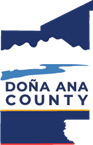 William Joseph WelshMultimedia SpecialistPublic Information OfficeDoña Ana CountyPhone: 575-525-5844(williamw@donaanacounty.org)www.donaanacounty.org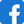 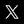 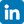 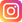 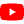 